Aan:					Genodigden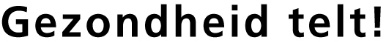 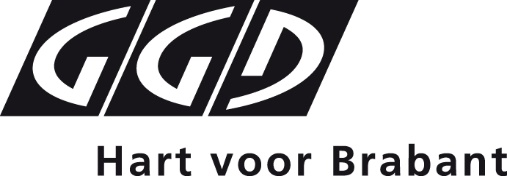 Van:					Kim Claassen/Farina OprinsProgramma Workshop ‘Scholing TaalOntwikkelingsStoornisDatum:	6 maart 2018 & 8 maart 2018Plaats:	Koninklijke Kentalis, Theerestraat 42, 5271 GD Sint-MichielsgestelTijd:	18.30-21.45 uurTijdOmschrijving18:15Ontvangt en bezoek aan informatie stands18:45Welkom en introductie, door dr. J. Berkelmans-Willekens, GZ psycholoog19:00De betekenis van het Audiologisch Centrum en het Diagnostisch Centrum voor diagnostiek van gehoorproblemen en taalontwikkelingsstoornissen, door Mevr. L. Zwemmer, MSc audioloog, mevr. R. Crielaard, MSc klinisch linguïst19:45De behandeling van kinderen met TaalOntwikkelingsStoornissen op school en in de zorg, door mevr. M. Rijnierse-Duijvestijn en mevr. M. Willemsen, logopedisten.20:30Pauze en gelegenheid om informatie stands te bezoeken20:50Slechthorendheid bij kinderen met een link naar Door en Ernstig Meervoudig Beperkt EMB, door mevr. Drs. J. Berkelmans-Willekens, GZ-psycholoog en mevr. T. van Hoef, logopedist21:35Gelegenheid voor laatste vragen en afsluiting21:50Einde 